Die Mappe im Fach Hauswirtschaft geht mit 10% Gewichtung in die Gesamtnote ein.Bewertung der schriftlichen Arbeiten ab Schuljahr 2014/15 (Beschluss Fachbereichskonferenz AWT 11.12.2013):Jahrgang	Schulzweig		Mündlich (%)	: 	Schriftlich (%)7-10	Real- u. Hauptschule			60 	:	40 Aufgabenstellung in schriftlichen Lernkontrollen:Die Aufgabenstellungen der schriftlichen Lernkontrollen beinhalten alle im Kerncurriculum beschriebenen Kompetenzbereiche: Fachwissen, Erkenntnisgewinnung und Beurteilung/Bewertung. Die von geforderten Leistungen basieren zunächst auf Materialien, die der jugendlichen Lebenswelt nahe sind. Sie werden kontinuierlich um Materialien erweitert, die der jugendlichen Lebens- und Erfahrungswelt ferner sind. Lernkontrollen erfolgen prinzipiell auf der Grundlage materialgebundener Aufgabenstellungen. Mit Materialien sind nicht nur Texte, Karikaturen, Tabellen usw. gemeint, sondern auch kurze Fallschilderungen oder Situationsdarstellungen, an die sich eine ökonomische Analyse oder Beurteilung anschließt. (Quelle: Kerncurriculum Wirtschaft für die Realschule; Schuljahrgänge 8 - 10; 2009)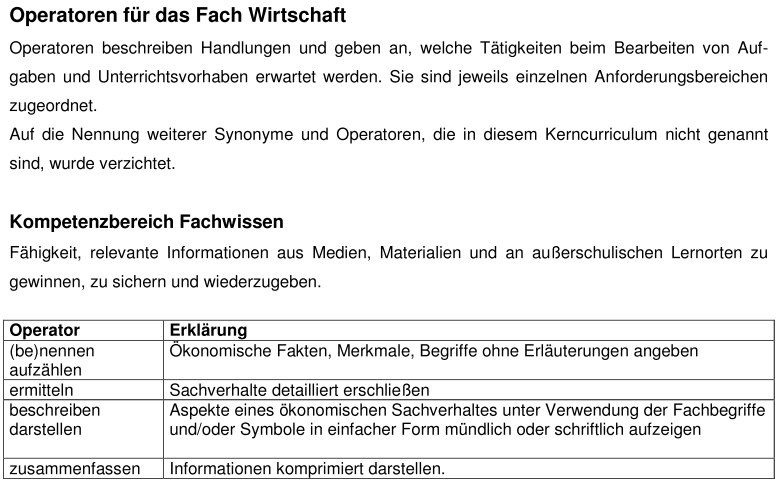 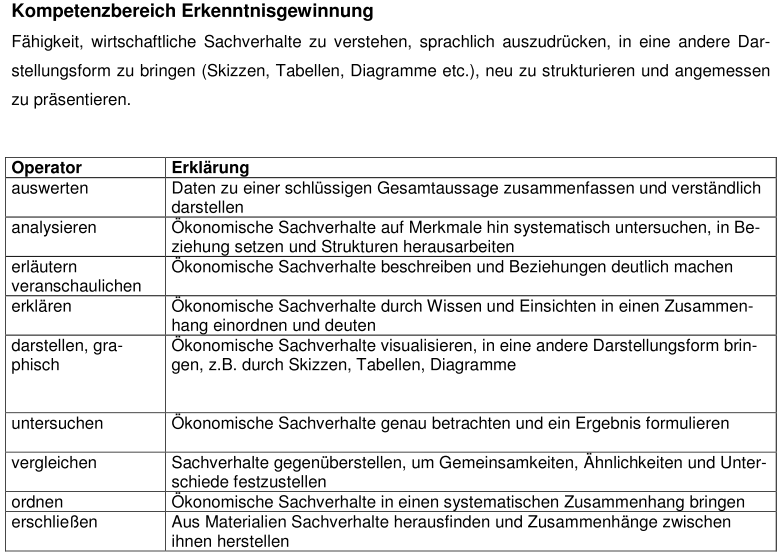 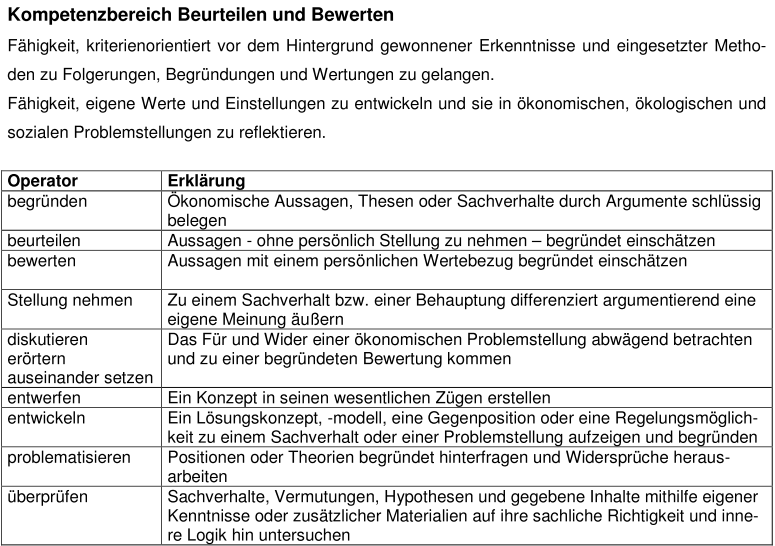 Fachbereich AWT - Leistungsbewertung und Lernkontrollen - zuletzt aktualisiert in der FBK vom 29.11.2023Zusammensetzung der Zeugnisnote; Gewichtung der einzelnen AnteileZusammensetzung der Zeugnisnote; Gewichtung der einzelnen AnteileZusammensetzung der Zeugnisnote; Gewichtung der einzelnen AnteileZusammensetzung der Zeugnisnote; Gewichtung der einzelnen AnteileAnteileGestalterische, manuelle und planerische Leistungen, kooperative Leistungen, mündliche LeistungenSchriftliche LeistungenBesonderheitWirtschaft Kl. 7 + 8 HSzwei Drittelein DrittelWirtschaft Kl. 9, HS/RS; 1. Halbjahr60%40% praktikumsbezogene Leistungen40% praktikumsbezogene LeistungenWirtschaft Kl. 9, alle Zweige; 2. Halbjahrzwei Drittelein DrittelWirtschaft Kl. 10 HS/RS, 1. Hj.60%30%Verhalten im Praktikum:10%Wirtschaft Kl. 10 HS/RSzwei Drittelein DrittelTechnik Kl. 7 und 8 HSzwei Drittelein DrittelWPK Technik, Klassen 9 und 10 HS, RSzwei Drittelein DrittelHauswirtschaft Kl. 7 und 8 HSzwei Drittelein DrittelWPK Hauswirtschaft, Klassen 9 und 10 HS, RSzwei Drittelein DrittelAnzahl der schriftlichen Arbeiten (Beschluss Fachbereichskonferenz AWT 8.2.2006)Die Konferenz beschließt einstimmig:In Klasse 7 des Hauptschulzweiges soll eine schriftliche Arbeit pro Halbjahr verpflichtend sein.In Klasse 8 des Hauptschulzweiges ist die Dokumentation der Praxistage verpflichtend.In Klasse 8 des Realschulzweiges ist eine Arbeit pro Halbjahr Pflicht.In Klasse 9 des Haupt- und Realschulzweiges ist der Schwerpunkt im 1. Halbjahr u. a. die Praktikumsmappe ( 1/3 Praktikumsmappe, 1/3 Beurteilung des Betriebes, 1/3 mündliche Mitarbeit) , im 2. Halbjahr muss eine Klassenarbeit geschrieben werden.In Klasse 10 ist im H- und R-Zweig pro Halbjahr eine schriftliche Arbeit Pflicht.Ergänzungsbeschluss der FK vom 18.4.2018:Anforderungsschlüssel für schriftliche Lernkontrollen im Bereich AWT:30% Anforderungsbereich 160% Anforderungsbereich 210% Anforderungsbereich 3100 - 88%bis 75%bis 63%bis 50%bis 25%unter 25%123456„Die Arbeit in der Hauptschule“RdErl. d. MK v. 27.4.2010 - 32-81 023/1 - VORIS 22410 -6.5 In den Fächern Deutsch, Englisch und Mathematik sind pro Schuljahr fünf bis sieben, im B-KursEnglisch drei bis fünf zu benotende schriftliche Lernkontrollen verpflichtend. In der Regel ist von dermittleren Zahl auszugehen. Die schriftlichen Lernkontrollen sollen in der Regel nicht länger als zweiUnterrichtsstunden, im Fach Deutsch in den Schuljahrgängen 9 und 10 nicht länger als drei Unterrichtsstunden dauern.In allen übrigen Fächern sind bis zu drei schriftliche zu benotende Lernkontrollen im Schuljahr - beiepochalem Unterricht bis zu zwei im Schulhalbjahr - zulässig; sie dauern in der Regel nicht länger als 45 Minuten und beziehen sich auf eine für die Schülerinnen und Schüler überschaubare Unterrichtseinheit.6.6 An die Stelle einer der schriftlichen Lernkontrollen kann nach Beschluss der Fachkonferenz eineandere Form von Lernkontrolle treten, die schriftlich oder fachpraktisch zu dokumentieren und mündlich zu präsentieren ist. Die Lernkontrolle kann sich auf Inhalte berufsorientierender oder berufsbildender Maßnahmen oder auf Inhalte einzelner Fächer beziehen.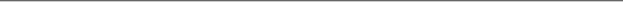  „Die Arbeit in der Realschule“RdErl. d. MK v. 27.4.2010 - 32-81 023/1 - VORIS 22410 -6.5 In den Fächern Deutsch, Mathematik und in den Fremdsprachen in den Schuljahrgängen 5 bis 10 sind pro Schuljahr 5 - 7 schriftliche Lernkontrollen verpflichtend. In der Regel ist von der mittleren Zahl auszugehen. In einem vierstündig erteilten Schwerpunktfach sind vier schriftliche Lernkontrollen verpflichtend.Die schriftlichen Lernkontrollen sollen in der Regel nicht länger als zwei Unterrichtsstundenund im Fach Deutsch in den Klassen 9 und 10 nicht länger als drei Unterrichtsstunden dauern.In den übrigen Fächern sind, mit Ausnahme der Fächer Sport, Textiles Gestalten und GestaltendesWerken, zwei zensierte schriftliche Lernkontrollen im Schuljahr verbindlich. Wird der Unterricht nur in einem Schulhalbjahr erteilt, entscheidet die Fachkonferenz, ob eine oder zwei zensierte schriftliche Lernkontrollen verbindlich sind; sofern eine verbindlich ist, kann diese nicht durch eine andere Form von Lernkontrolle nach Nr. 6.6 ersetzt werden.Die schriftlichen Lernkontrollen dauern in der Regel nicht länger als 45 Minuten und beziehen sich auf eine für die Schülerinnen und Schüler überschaubare Unterrichtseinheit.6.6 An die Stelle einer der verbindlichen Lernkontrollen kann pro Schuljahr nach Beschluss der Fachkonferenz eine andere Form von Lernkontrolle treten, die schriftlich oder fachpraktisch zu dokumentieren und mündlich zu präsentieren ist. Die Lernkontrolle hat sich auf die im Unterricht behandelten Inhalte und Methoden zu beziehen.